Фотоотчет Новогоднего праздника«Приключение Фунтика»для детей разновозрастной группы № 7МАДОУ «Детский сад № 14»(корпус 2)Цель: создание положительной, эмоциональной, творческой атмосферы.
Задачи: Воспитывать позитивное, доброжелательное отношение друг к другу. Развивать коммуникативные навыки и умения. Способствовать развитию творческого воображения и познавательной активности. Развивать любознательность, речь, память, внимание и воображение.Действующие лица: Ведущая – Табанова С.А. (воспитатель)Снегурочка – Юнусова О.Г. (воспитатель)Поросенок Фунтик – Москаленко Т.В. помощник воспитателя, родитель)Баба Яга – Сабитова Е.А. (родитель)Госпожа Белладонна – Жилина В.В. (родитель)Дед Мороз – Зимина Е.С. (родитель)Танец со Снегурочкой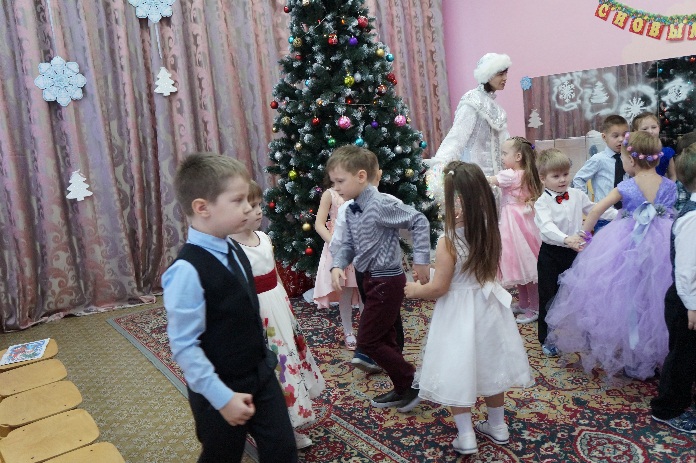 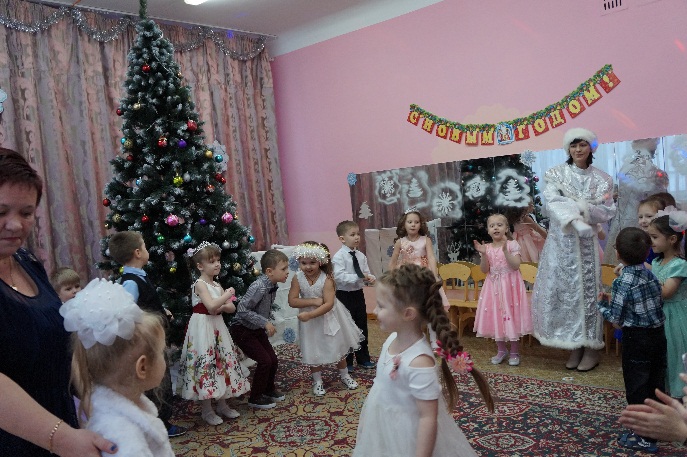 Сценка с поросенком Фунтиком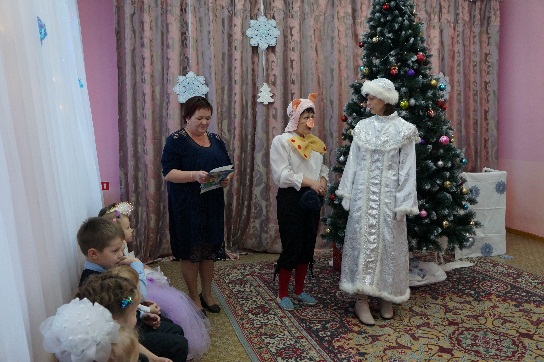 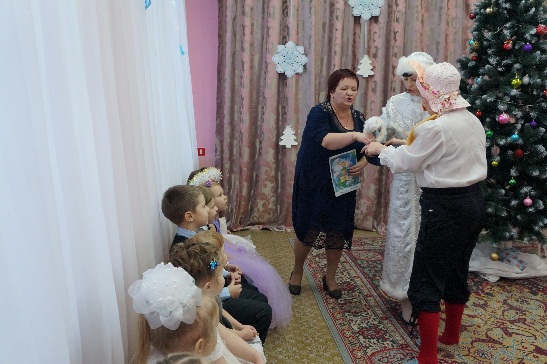 Выход госпожи Беладонны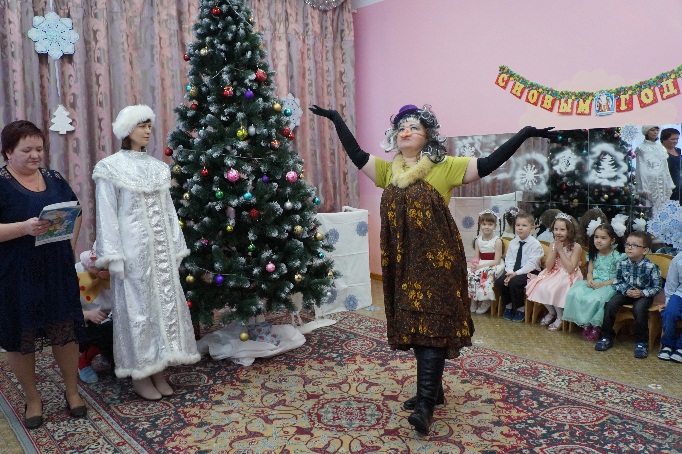 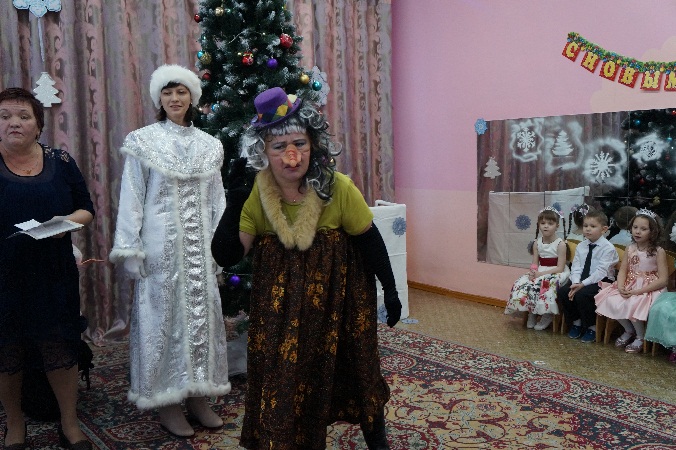 Танец «Снежинки»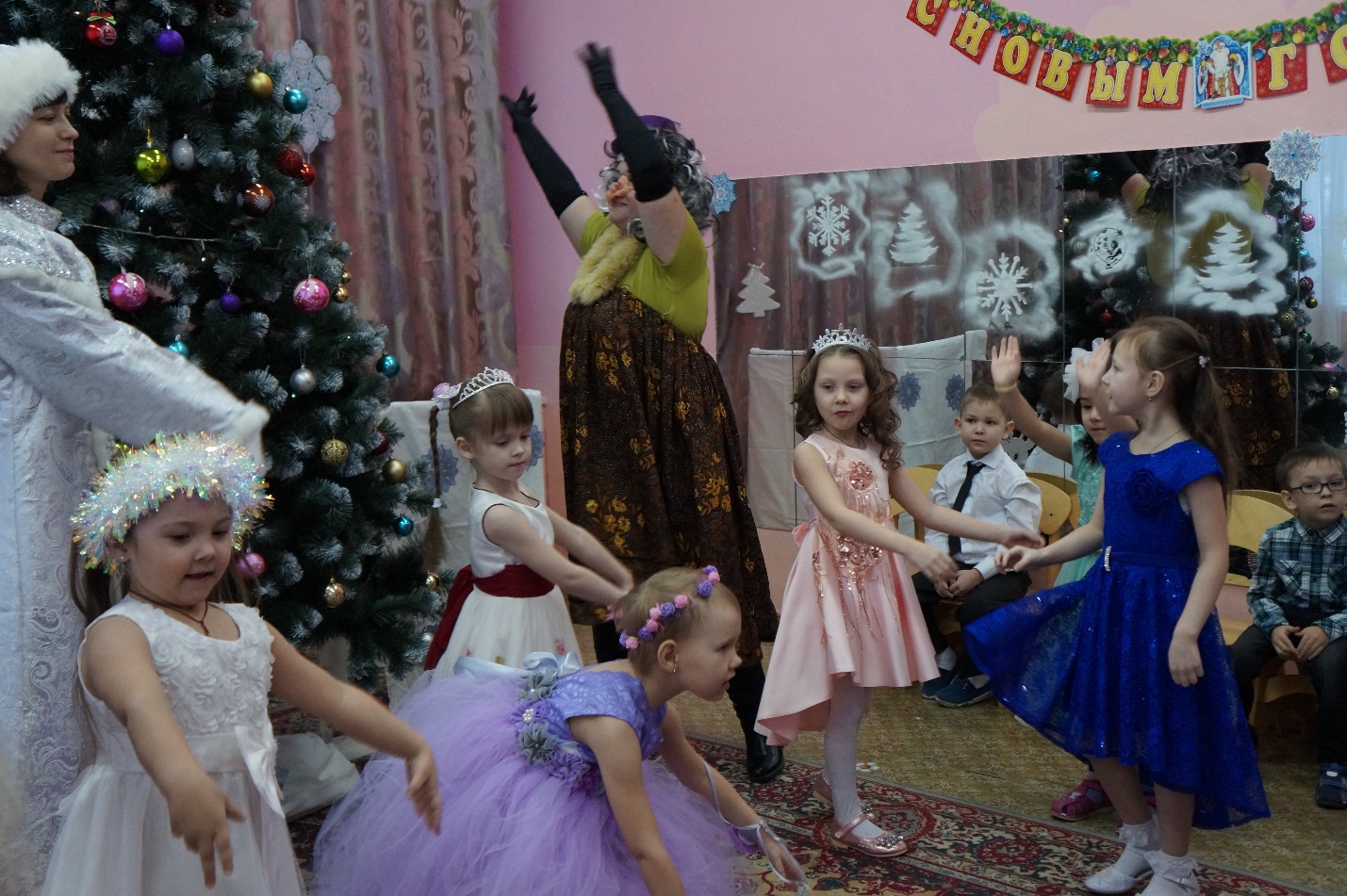 Игра с Бабой Ягой «Собери пазл»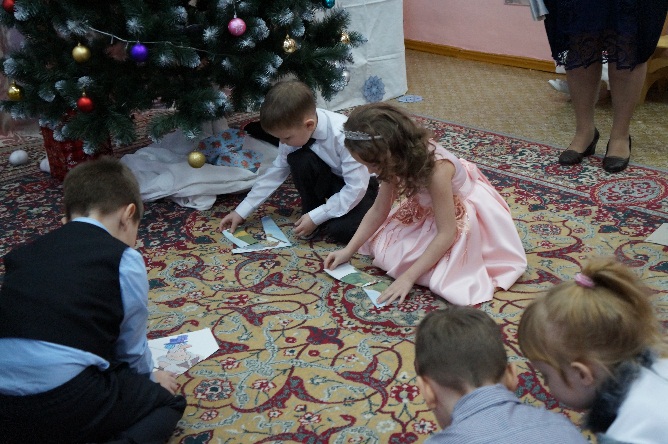 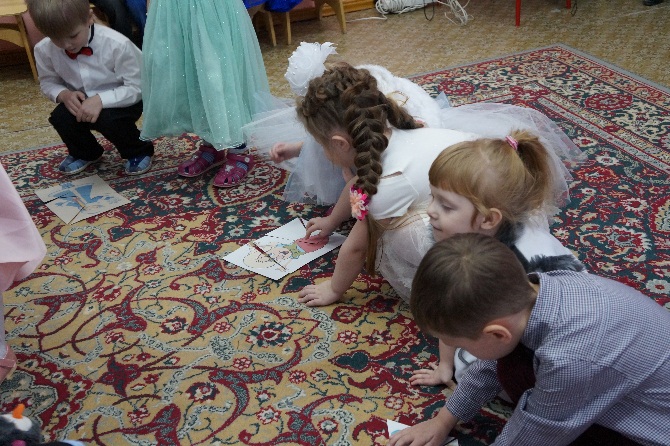 Песня для Бабы Яги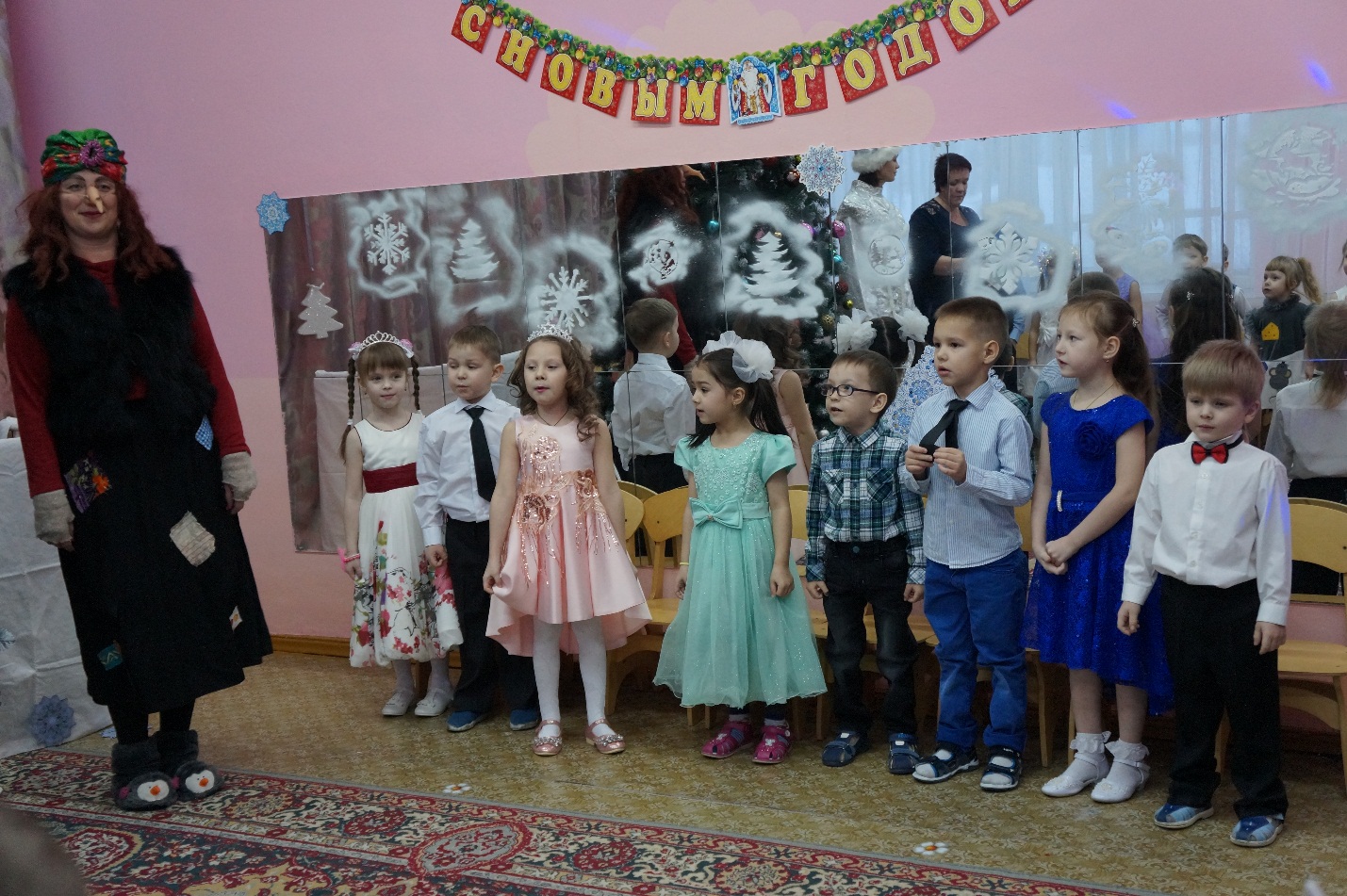 Хоровод «Ах, какая длинная борода»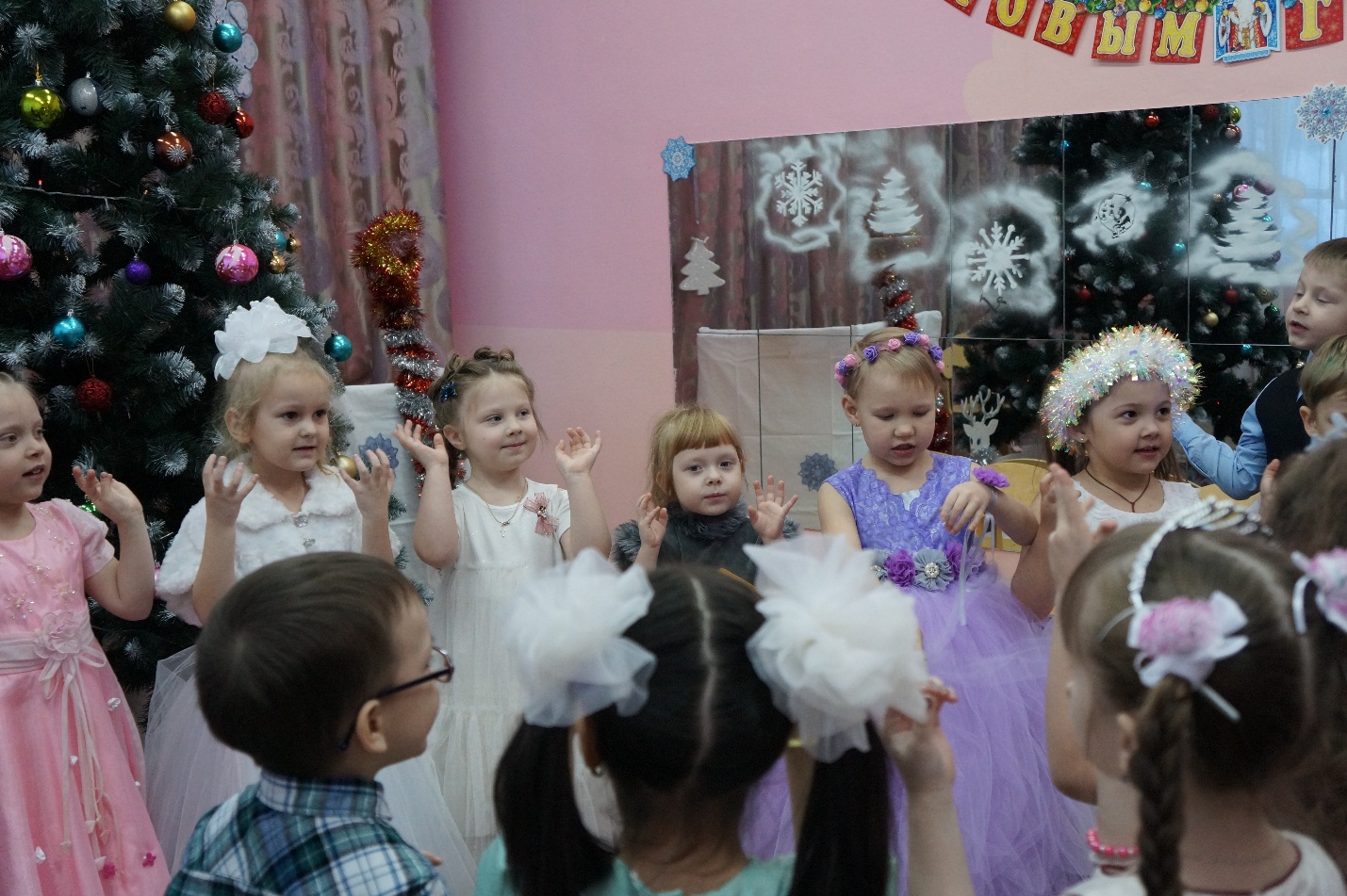 Игра с Дедом Морозом «Заморожу»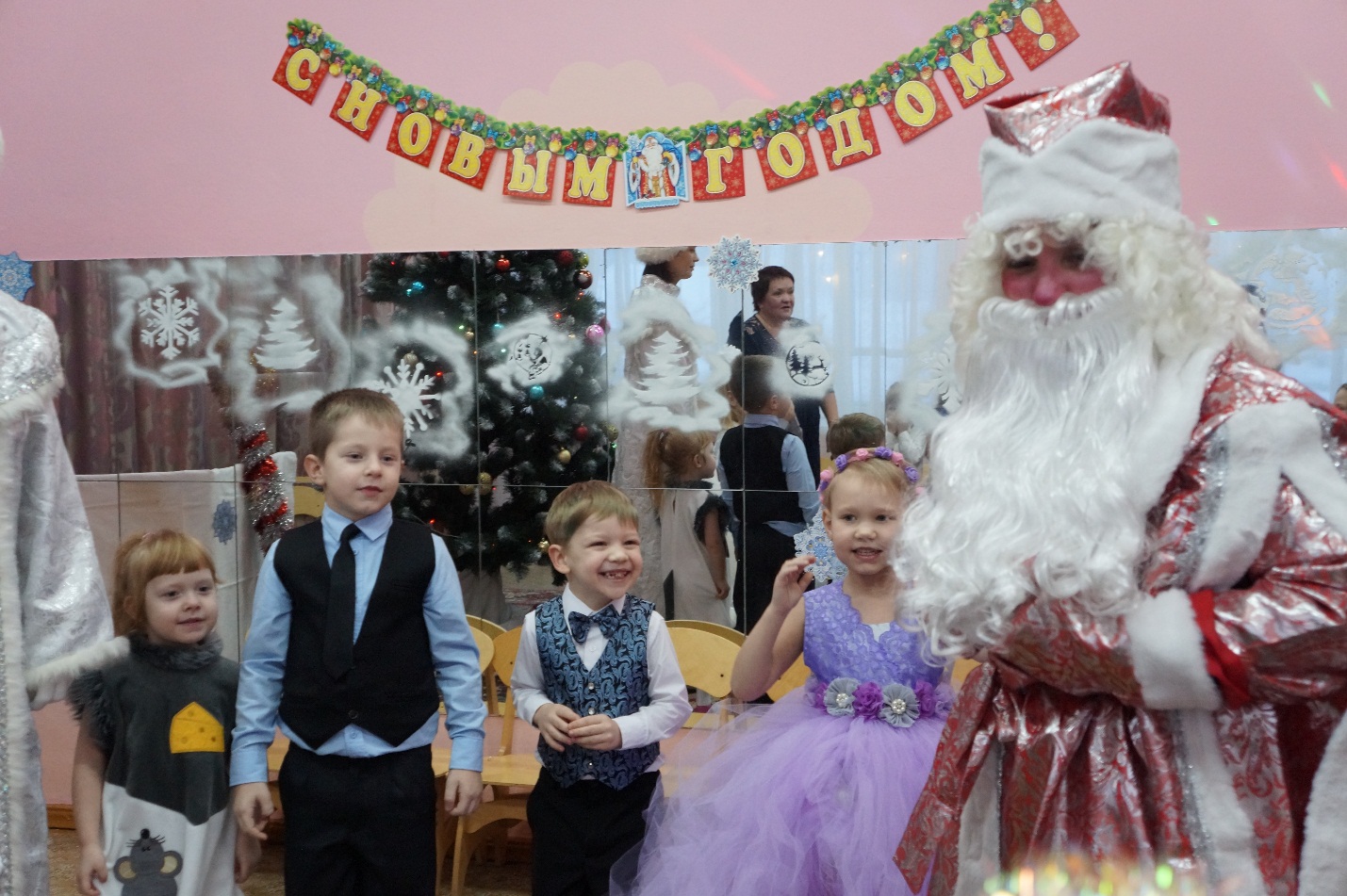 Стихи для Деда Мороза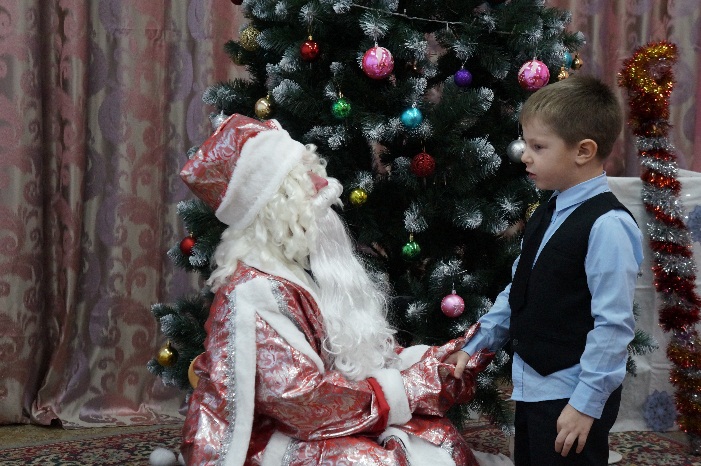 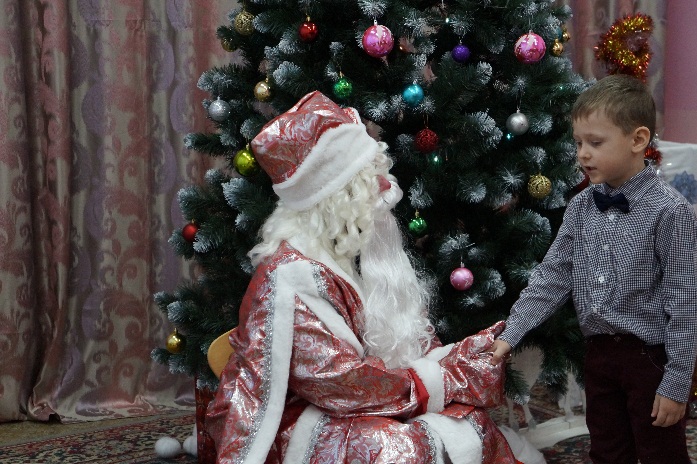 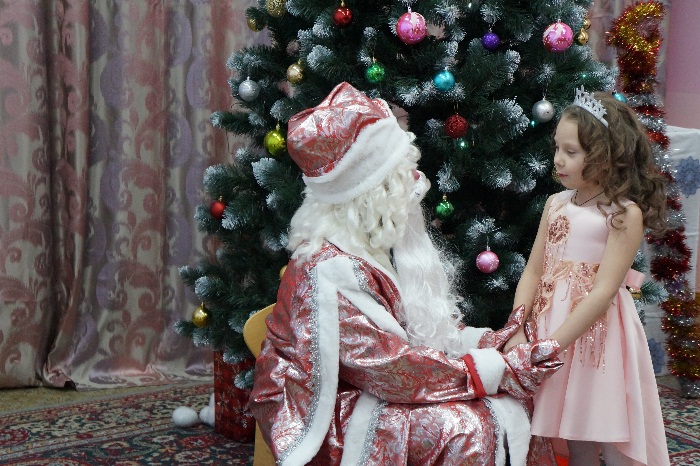 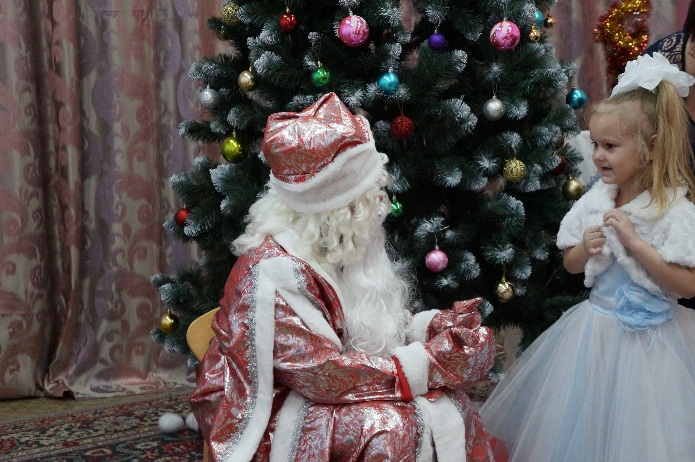                                                        Игра в снежки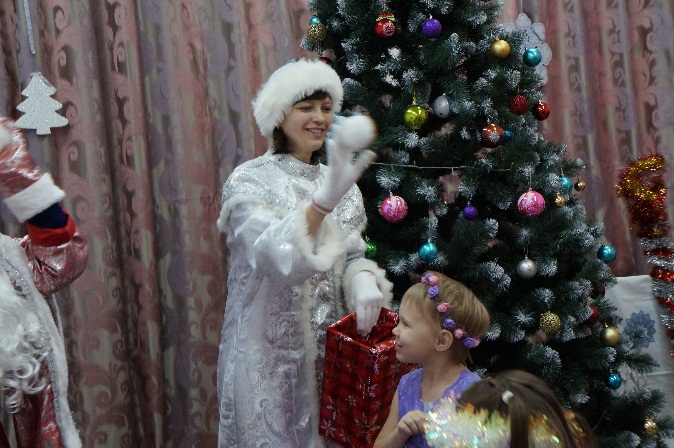 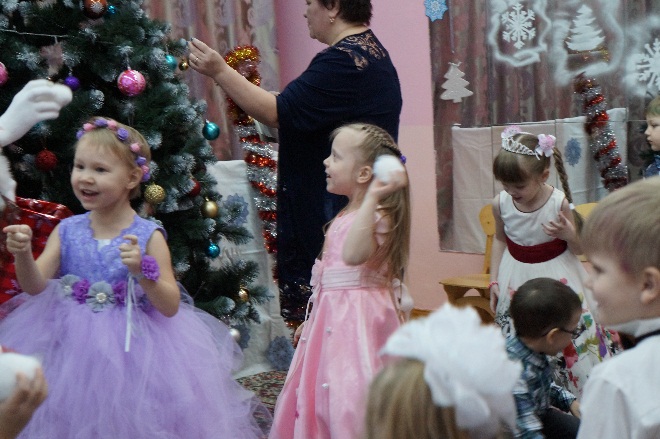 Вручение подарков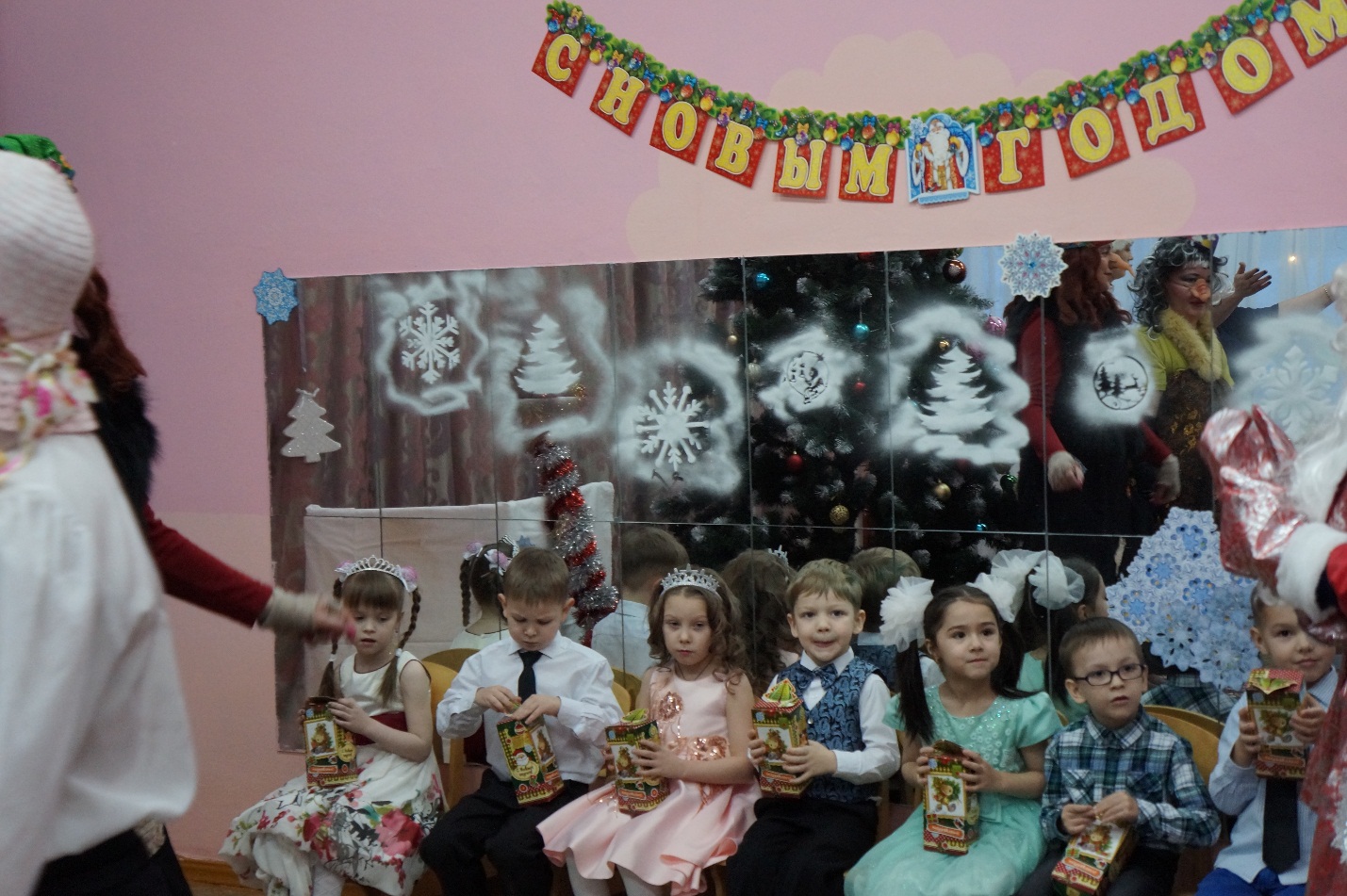 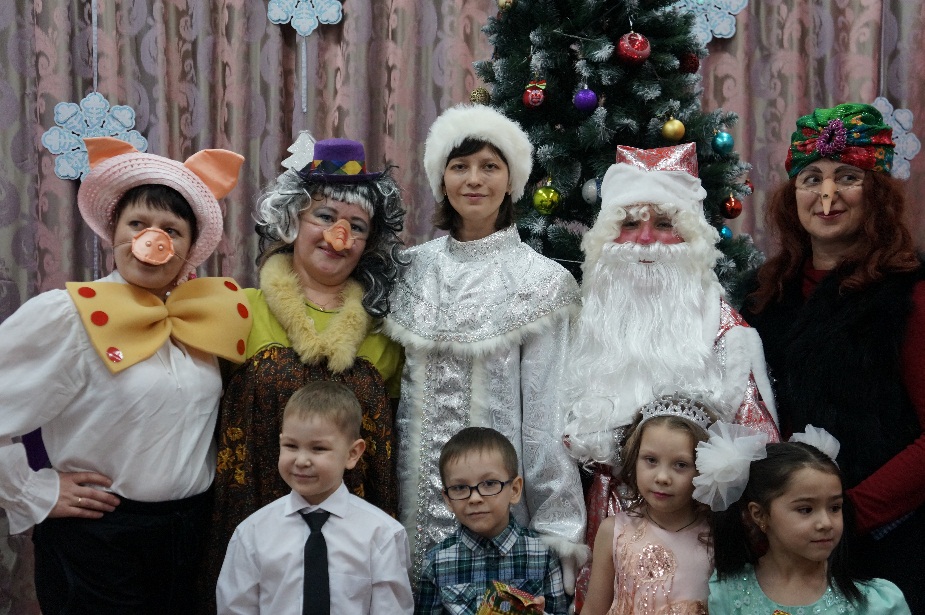 